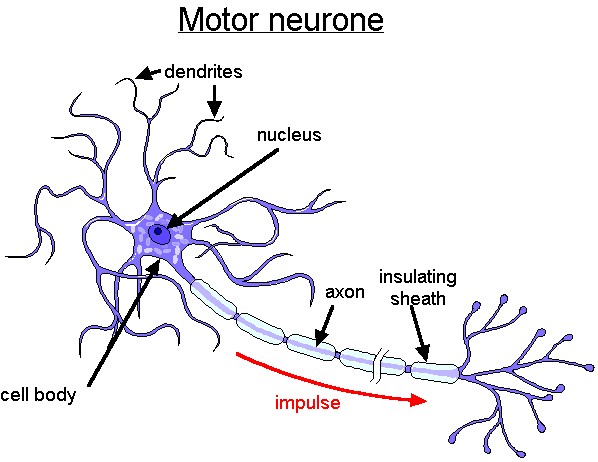 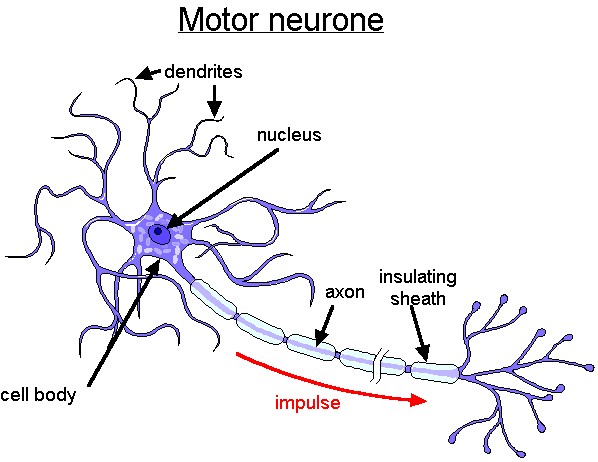 What is the function of skeletal system?What is the function of the nervous system?Describe fight or flight and the system that it belongs to.. What is the function of the reproductive system?How is homeostasis maintained by the integumentary system? What is the function of the muscular system?What are the three statements of cell theory? What is the function of the endocrine system?What are the differences in organic and inorganic?  What is the function of the excretory system? What is the path of urine through the body?What is the function of the integumentary system?What is the function of the digestive system?Describe where and how physical and chemical digestion occurs.What is the function of the respiratory system? Place the following in order 1-6Trachea        Nose and Mouth        Bronchi         Alveoli         Lungs        bronchioles What is the function of the circulatory system? What are the organelles that provide energy for the cells activities? What system uses the most energy? What are the functional units of the body? List from smallest to largest. Give examples.What is an independent variable?What is a dependent variable? Identify the nerve cell,  blood cell and muscle cell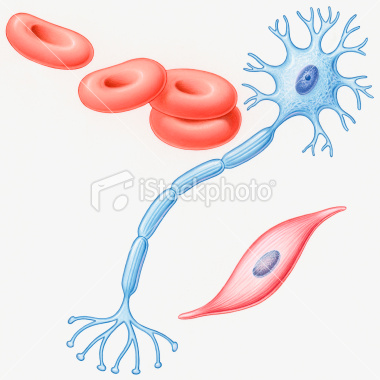  What is a constant in an experiment? If a desk was 2 meters wide and 3 meters in length, how many could fit in a room that was 13 meters wide? Diagram and label the digestive system.Where is the genetic material located in a eukaryotic cell?Describe the energy transformation in how the body is movedWhat is the difference in a molecule and an atom?.Create Venn diagrams to compare the following body systemsExcretory and DigestiveIntegumentary and ExcretoryImmune  and  Integumentary